WorkAbilities Apparel Order Form       EMBROIDEREDName__________________________________Sweatshirt with Full-front logo                      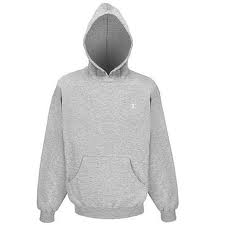 Hooded  $42.00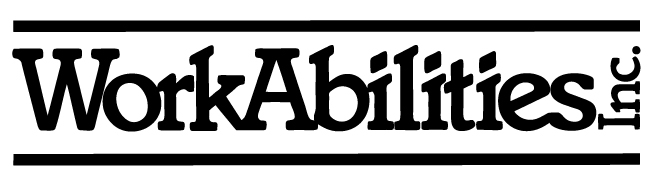 Hooded w/Ties/laces  $52.00               Crew (no hood)  $38.00(B) Black (W) White (G) GreySize (S) Small (M) Medium (L) Large (XL) Extra large (XX-3XL) Name________________________Placement______________(ADD $5.00)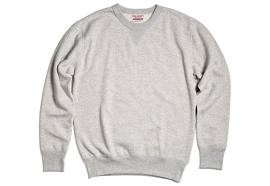 Sweatshirt with left crest logoHooded  $26.50Crew (no hood)  $22.50(B) Black (W) White (G) GreySize (S) Small (M) Medium (L) Large (XL) Extra large (XX-3XL) 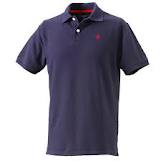  Name_______________________Placement______________(ADD $5.00)Polo shirt with left crest logo (These run big!)60/40 Cotton $22.50 (these run big)DryFit Mens Polo $32.00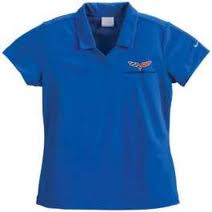 Size (S) Small (M) Medium (L) Large (XL) Extra large (XX-3XL)  Name________________________Placement______________(ADD $5.00)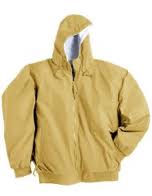 Hooded Lightweight Jacket with left crest logo(B) Black (G) Grey  $56.00 – Left Crest $76.00 – Full BackSize (S) Small (M) Medium (L) Large (XL) Extra large (XX-3XL) Name________________________Placement______________(ADD $5.00)**COLOR OF LOGO WILL BE TEAL**        ADD $2 for XX and $3 XXX SizesSizeColorQuantitySizeColorQuantitySizeColorQuantitySizeColorQuantity